Схема для временного ограничения движения (парковки) транспортных средств 05 июня 2021 года в п. Октябрьский с 08 ч. 00 мин до 15 ч. 00 мин согласно постановления главы городского поселения № 255 от  21 мая 2021 года  в обе стороны путём установки соответствующих дорожных знаков по ул. Советская: от ул. Комсомольская до ул. Коммунальная, от ул. Коммунальная до ул. Комсомольская; по ул. Ленина: от ул. Комсомольская до ул. Коммунальная, от ул. Коммунальная до ул. Комсомольская; по ул. Коммунальная: от ул. Ленина до ул.Советская, от ул. Советская до ул. Ленина; по ул. Комсомольская: от ул. Ленина до ул. Советская, от ул. Советская до ул. Ленина в связи с проведением массового мероприятия – XXXV традиционного легкоатлетического пробега памяти Героя Советского Союза Н.И.Кашина, посвященного 70-летию поселка Октябрьский.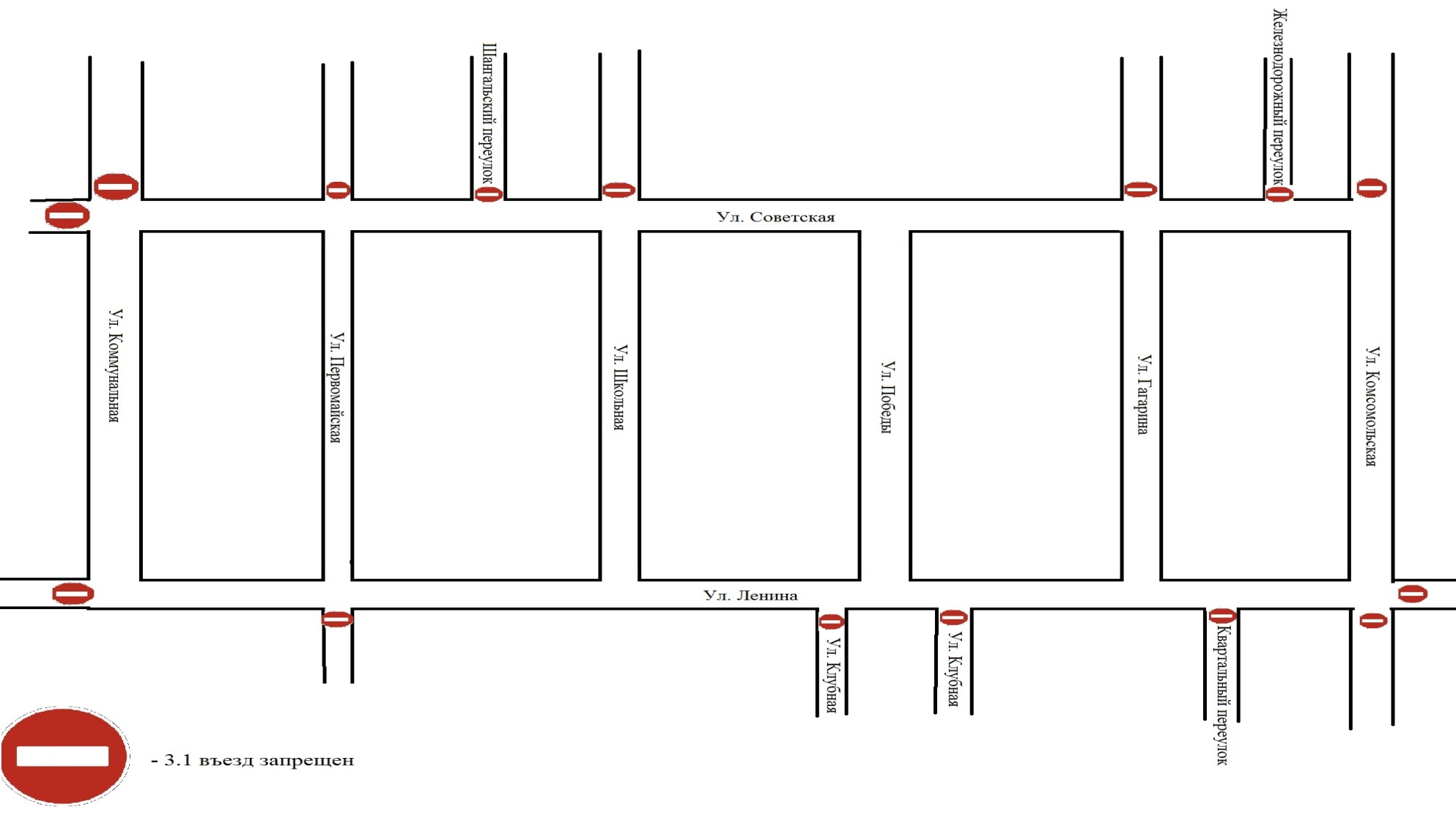 Уведомлен: Главный государственный инспектор безопасности дорожного движения Устьянского района Архангельской области________________________А.Н.Коробицын Утверждаю:Глава администрации МО «Октябрьское»_________В.Ф.Паршин